کاربرگ پيشنهاد و تصویب موضوع مقالات پایانی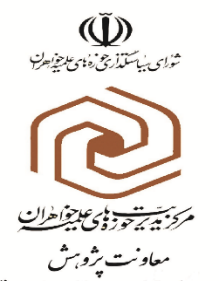 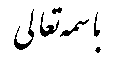  مشخصات طلبه:                                                  مقاله پایانی اول□               مقاله پایانی دوم □نام و نام خانوادگی طلبه :                                    نام پدر:                                    شماره طلبگی:                           کدملی:                           نام واحد آموزشی:                                             تعداد واحد گذرانده:                   سنوات باقی مانده:                      محل سکونت:                             تلفن ثابت:                                                      تلفن همراه:تاریخ انتخاب موضوع:   ......../......../........                                                 تاریخ تصویب موضوع:   ......../......../........   بازه زمانی انتخاب موضوع:    زمان اختیاری □            زمان الزامی□                         انتخاب با تاخیر □محل امضاء طلبه(هنگام تحویل کاربرگ به مدرسه)                                                                           محل امضاء معاون پژوهش (پس از دریافت کاربرگ)عنوان پیشنهادی اول :  ........................................................................................                                                                        عنوان پیشنهادی دوم :  .........................................................................................  نظر کارگروه          عنوان اول □             عنوان دوم □                                                  تصویب شد□                    تصویب نشد□  ذکر دلایل عدم تصویب:پیشنهادات کارگروه:   تاریخ و  امضاء اعضای کارگروه:                                                                                                                                     تاریخ و امضاء دبیرکارگروه:اطلاع رسانی نظر کارگروه در تاریخ  ...../...../.....  جهت ادامه روند نگارش مقاله پایانی به اینجانب................. ....  ارائه گردید.   تاریخ و امضاءطلبه